Friday 22nd May 2020MathsStep 1                                                                                                                 Step 2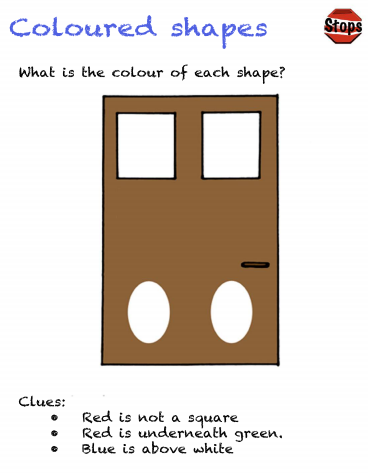 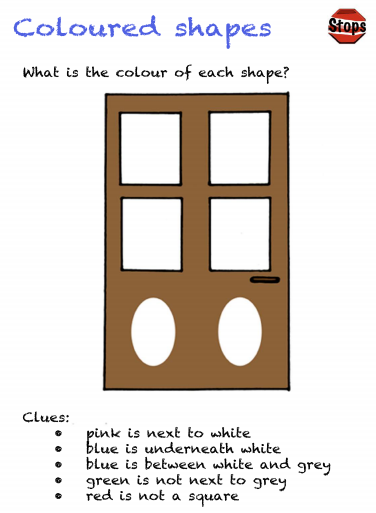 Step 3                                                                                                                Challenge 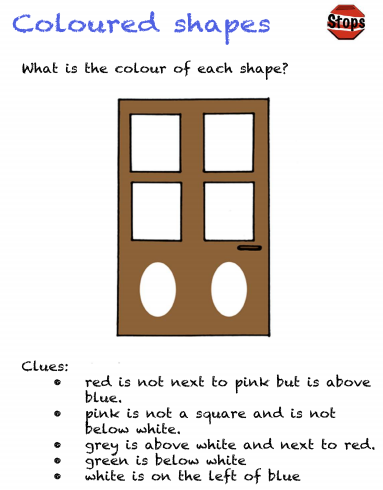 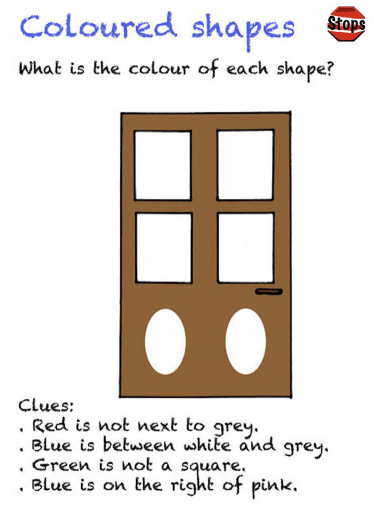 